ГЛАВА ГОРОДА ИШИМАПОСТАНОВЛЕНИЕ 13 октября 2020 г.                                                                                           № 15	В соответствии с Федеральным законом Российской Федерации от 06.10.2003 № 131-ФЗ «Об общих принципах организации местного самоуправления в Российской Федерации», статьей 39 Градостроительного кодекса Российской Федерации, Уставом города Ишима, правилами землепользования и застройки муниципального образования городской округ город Ишим, утвержденными решением Ишимской городской Думы от 25.12.2009 № 350, Положением о порядке организации и проведения публичных слушаний и общественных обсуждений по вопросам градостроительной деятельности в Ишимском городском округе, утвержденным решением Ишимской городской Думы от 31.05.2018 № 193: Назначить общественные обсуждения по проектам постановлений администрации города Ишима о предоставлении разрешения на условно разрешенный вид использования земельного участка согласно приложению к настоящему постановлению.Определить:- общественные обсуждения проводятся с 16 октября по 05 ноября 2020 года на официальном сайте по адресу: https://ishim.admtyumen.ru/mo/Ishim/economics/architecture/public_discussions.htm. - экспозиция проекта проходит в здании администрации города Ишима, по адресу: г. Ишим, ул. Гагарина, 67, каб. 105, с 14.00 до 17.00.- консультации по экспозиции проекта проводятся со вторника по пятницу с 14.00 до 17.00.- предложения и замечания, касающиеся проекта, можно подавать посредством официального сайта муниципального образования город Ишим ishim.admtyumen.ru, в письменной форме в адрес комиссии по подготовке проекта правил землепользования и застройки муниципального образования город Ишим с 16 октября по 05 ноября 2020 года в будние дни с 10.00 до 17.00 в здании администрации города Ишима, по адресу: г. Ишим, ул. Гагарина, 67, каб. 105; а также посредством записи в книге (журнале) учета посетителей экспозиции проектов, подлежащих рассмотрению на общественных обсуждениях. -  проект, подлежащий рассмотрению на общественных обсуждениях, и информационные материалы к нему разместить на официальном сайте по следующему адресу: https://ishim.admtyumen.ru/mo/Ishim/economics/architecture/public_discussions.htm.Опубликовать настоящее постановление в газете «Ишимская правда», в сетевом издании «Официальные документы города Ишима» (http://ishimdoc.ru) и разместить на официальном сайте муниципального образования город Ишим ishim.admtyumen.ru.Контроль за исполнением постановления возложить на первого заместителя Главы города.Глава города                                                                                         Ф.Б. ШишкинПРОЕКТЫ ПОСТАНОВЛЕНИЙ АДМИНИСТРАЦИИ ГОРОДА ИШИМАО ПРЕДОСТАВЛЕНИИ РАЗРЕШЕНИЯ НАУСЛОВНО РАЗРЕШЕННЫЙ ВИД ИСПОЛЬЗОВАНИЯЗЕМЕЛЬНОГО УЧАСТКА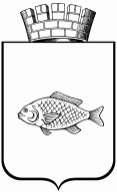 О назначении общественных обсуждений по проектам постановлений администрации города Ишима о предоставлении разрешения на условно разрешенный вид использования земельного участкаПриложение к постановлению Главы города Ишимаот 13 октября 2020 года № 15№п/пНаименованиеИнформация по проекту1О предоставлении разрешения на условно разрешенный вид использования земельного участка по адресу: Тюменская область, г. Ишим, ст Мичуринец, участок № 175Предоставление разрешения на условно разрешенный вид использования земельного участка с кадастровым номером 72:25:0108001:191 площадью 780 кв.м., расположенного в территориальной зоне, занятой объектами сельскохозяйственного назначения, по адресу: Тюменская обл., г. Ишим, ст Мичуринец, участок № 175 – «для ведения личного подсобного хозяйства».Заявитель: Стафеева Оксана Александровна, Стафеев Алексей Сергеевич.2О предоставлении разрешения на условно разрешенный вид использования земельного участка по адресу: Тюменская область, г. Ишим, ул. КрасинаПредоставление разрешения на условно разрешенный вид использования земельного участка с кадастровым номером 72:25:0101010:2953 площадью 1324 кв.м., расположенного в территориальной зоне делового, общественного и коммерческого назначения, по адресу: Тюменская обл., г. Ишим, ул. Красина – «блокированная жилая застройка».Заявитель: Открытое акционерное общество «Российские железные дороги».3О предоставлении разрешения на условно разрешенный вид использования земельного участка по адресу: Тюменская область, г. Ишим, ул. КрасинаПредоставление разрешения на условно разрешенный вид использования земельного участка с кадастровым номером 72:25:0101010:2954 площадью 1565 кв.м., расположенного в территориальной зоне делового, общественного и коммерческого назначения, по адресу: Тюменская обл., г. Ишим, ул. Красина – «блокированная жилая застройка».Заявитель: Открытое акционерное общество «Российские железные дороги».